Name: ___________________________________	T  A  N  C  	Form: ___________________________________Teacher: _________________________________		Date: ___________________________________Fractions Classic Mistakes*	HWBelow each character has made a classic mistake.  Under each one writeWhat mistake they have madeThe correct way to do it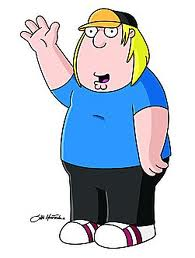 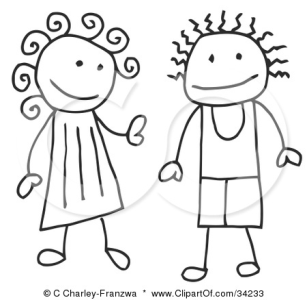 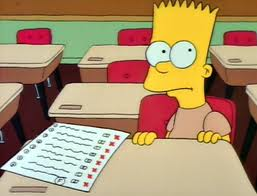 Use the grid to help you calculate the answers to these problems.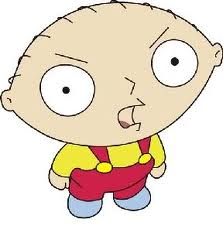 How will these classic mistakes help you improve your Xtranormal video? ______________________________________________________________________________________________________________________________________________________________________________________________________________________________________________________________________________________Name: ___________________________________	T  A  N  C  	Form: ___________________________________Teacher: _________________________________		Date: ___________________________________Fractions Classic Mistakes	HWBelow each character has made a classic mistake.  Under each one writeWhat mistake they have madeThe correct way to do it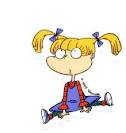 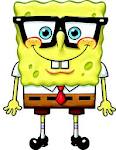 How will these classic mistakes help you improve your Xtranormal video? _____________________________________________________________________________________________________________________________________________________________________________________________________________________________________________________________________________________a) 42 × 12 b) 36 × 21